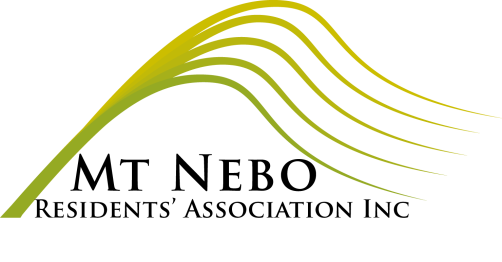 MT NEBO RESIDENTS’ ASSOCIATION INCGENERAL MEETINGMINUTESMeeting 5 April 2023PRESENT: Carmel Black, Julia Hocking, Fiona David, Susan Tarbit, Mark Trickey.APOLOGIES: Karen Mungomery, Cathy Rough.Meeting opened 7.40 pmMeeting closed 8.30 pmAttachment 1:AGENDA ITEMDISCUSSIONOUTCOME/ACTIONWelcomePresident Julia Hocking opened the meeting,  acknowledged the traditional owners and welcomed those present.Julia congratulated Lucy and all the contributors on the first excellent edition of the online and hard copy publication called The Barbed VineMinutes of previous meetingMinutes of 1 March meeting were distributed and availableFiona David moved, Seconded by Carmel Black that they be accepted. All in favour.CorrespondenceInwards-3/4/23  MBRC Local Community Support GrantsOutwards:23/3/23  MNRA informing MBRC via Darren Grimwade and Fiona Burrows of the new MNRA Management Committee members, Secretary, Fiona David and Committee member, Susan Tarbit.Treasurer’s ReportSee attachment.Disaster Management GroupRural Fire BrigadeGrant funding updateLocal Community Support Grants $3,000 applications close 30 AprilJulia to follow up with Ross MacLeod.Roads updateMBRC road contractor, Durack constructions, have been responsive to community concerns about current roadworksHall Schedule of Fees to be re assessed by committee, see Julia email 14/3/23, see dropbox 2020 file.Discussion about whether the bar should be operated for a BYO party Hall hire.The Hall has ongoing hire for activities Monday, Tuesday and Wednesday evenings.Discuss May meeting.Decided against due to low sales expectation.General businessJamie Yarnold to be asked to a day of garden work.Tree lopping to remove branches overhanging the hall roof.Leaking Hall pump. Nigel Jenkinson to be asked.Hall maintenance cleaning, cobwebs and toilets.Ryan Smith to be asked to clean monthly.Termite inspection quote.It was noted that Julia would be absent at the next meeting.Julia to action.Susan to ask Chris Van Cooten for a quote.Julia to action.Carmel to action.Fiona to action.Carmel to act.